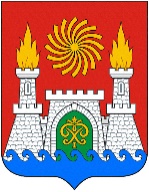 СОБРАНИЕ ДЕПУТАТОВ ВНУТРИГОРОДСКОГО РАЙОНА«ЛЕНИНСКИЙ РАЙОН» ГОРОДА МАХАЧКАЛАРЕШЕНИЕ«25» сентября 2020г                                                                                                   № 1-4Об избрании председателей постоянных комиссийСобрания депутатов внутригородского района «Ленинский район» города МахачкалаВ соответствии со статьей 25 Регламента Собрания депутатов внутригородского района «Ленинский район» города Махачкала второго созыва Собрания депутатов внутригородского района «Ленинский район» города МахачкалаР е ш а е т:1. Избрать председателями постоянных комиссий Собрания депутатов внутригородского района «Ленинский район» города Махачкала второго созыва:Магомедова Ризвана Рабазановича - комиссия по регламенту и депутатской этике;Султамутову Месай Алибековну - комиссия по финансам, бюджету, налогам и муниципальной собственностиТатарко Аделю Рустамовну - комиссия по местному самоуправлению, законности и межмуниципальному сотрудничеству	Кихарусова Омара Магомедовича - комиссия по благоустройству, санитарному состоянию Магомедрасулову Сефижат Магомедовну - комиссия по социальной политике, науке, образованию, культуре и спорту Магомедова Рамазана Алихановича- комиссия по развитию городской инфраструктуры2. Контроль за исполнением настоящего Решения возложить на председателя Собрания депутатов внутригородского района «Ленинский район» города Махачкала 3. Настоящее Решение вступает в силу со дня подписания.Председатель Собрания                                                                  Анатова С.З.367012, Республика Дагестан, г. Махачкала, пр.Гамидова,69     (8722) 93-58-60 sobr-len@mail.ru